Application Form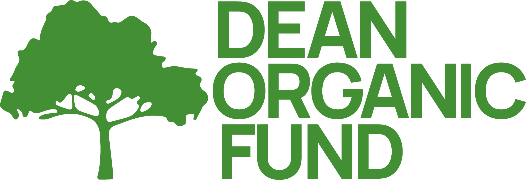 1st ApplicantTitle:First name:Last name:Address:Town:	County:	Post Code:Telephone No:	Email:2nd ApplicantTitle:First name:Last name:Address:Town:	County:	Post Code:Telephone No:	Email:N.B. If there are more than two  applicants, please provide their details on the additional information page attached.Name of Business for which the loan is being requested, if not the applicant personallyName of Business:Address:Town:	County:	Post Code:Telephone No:	Email:Type of Business:CIC Reg:	VAT Reg No:	Charity Reg No:Company Reg No:	D & B No:Amount Applied For:List of Documents attached in support of this application:Covering Letter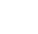 CV's of lead applicant and any partnership members, if applicableOutline business case for loan including how the loan will be used and expected benefits. It should include Profit & Loss projections, cash flow forecast for next 2 years including loan repayments.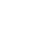 Tenure evidence including term of rental if a rented property. Info about current land farmed, etc. and if certified organic/converting/intending to convert.At least 2 years audited accounts or financial statements (such as HMRC returns), if applicableTerms of existing loans or hire purchase (formal or informal) from third parties that cumulatively exceed £10kTwo references/letters of support to vouch for applicants’ knowledge, experience, business capacity and interest in organic/agroecological farming.Other- please list, detail on additional information page(s) , if applicableStaying in Touch and Data Protection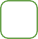 Are you happy to receive our emails? Are you happy to hear from us via post? Are you happy for us to call you?I give consent to receiving information about Organic ResearchCentre activities, including appeals.Yes	NoYes	NoYes	NoYes	NoThe Dean Organic Fund which is operated by The Organic Research Centre will always treat your personal details with the utmost care and will never sell or swap with other organisations for their marketing purposes. We will keep your data safe, holding the information you provide for communication, marketing, analysis, and administrative purposes as stated in the Dean Organic Fund Agreement.For full details of what information, we hold and how we process your data, please visit our privacy policywww.organicresearchcentre.com/privacy-policy/If you would like to change how you receive communications from ORC or update your contact details, please get in touch with our DOF Team: DOF@organicresearchcentre.com or call 01488 658 298.I confirm that all applicants are over 18 years of age, are eligible to work in the UK and agree that the information given is true, accurate and complete as at the date of this application submission.1st ApplicantSignature:2nd ApplicantSignature:Print name:Print  name:Date:Date:Thank you for your application